Отчет по инициативному проекту за 2022 год с.п. СорумПроект: «Благоустройство общественной территории «Тай Юш»наименованиеИнициатор проекта: Руководитель  инициативной группы: Большинская Марина ЮрьевнаПроблема, на решение которой направлен проект: В век глобализации и информационно-коммуникационных технологий большинство современных детей и подростков мало интересуются историческим прошлым поселка. Недостаточная информированность подрастающего поколения об истории, традициях, обычаях, культуре, быте людей родного края.Безопасность дорожного движение, что не мало важно для всех жителей и гостей п. Сорум.Успешная реализация инициативного проекта позволит решить вышеуказанные проблемы, тем самым обеспечит не только безопасность дорожного движения, но и позволить расширить информационный кругозор по истории развития посёлка подрастающего поколения..Цель проекта: Инициативный проект направлен на реализацию национального проекта «Жилье и городская среда» регионального проекта «Формирование комфортной городской среды».Целью проекта:Создать комфортные условия проживания населения на территории сельского поселения Сорум.Задачами проекта является:Сохранить исторической памяти развития п. Сорум;Обеспечить безопасности жителей и гостей п. Сорум дорожного движения;Вовлекать активных граждан и подрастающее поколение к решению вопросов благоустройства. Описание проекта: Проект направлен на достижение стратегической цели развития Югры - повышение качества жизни населения автономного округа, обозначенной Стратегией социально-экономического развития Ханты-Мансийского автономного округа - Югры до 2030 года, а также достижение целей муниципальной программы сельского поселения Сорум «Реализация полномочий органов местного самоуправления сельского поселения Сорум» в сфере формирования комфортной городской среды и повышения эффективности бюджетных расходов за счет вовлечения жителей п. Сорум в процесс принятия решений при формировании инициативных проектов.В результате завершение работ по благоустройству будет взято в кольцо жилых многоквартирных домов и социальных объектов п. Сорум, что сделает его ещё более привлекательным, безопасным и доступным местом для отдыха жителей, гостей п. Сорум.Стоимость проекта: 7 070 000 рублей, в том числе: за счет финансового и нефинансового вклада жителей и юридических лиц 138 278 рублей.Количество благополучателей*: 1577  человек. *Не должно превышать общей численности, если превышает, то должен быть источник информации подтверждающий показатель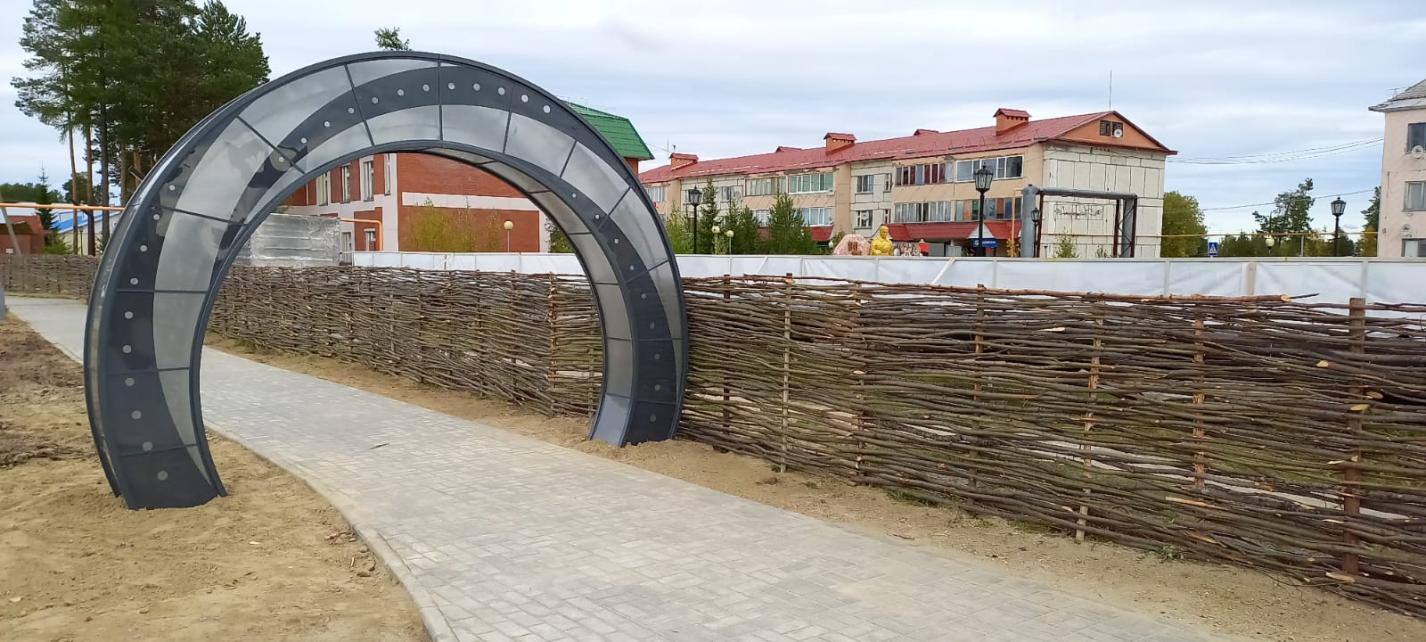 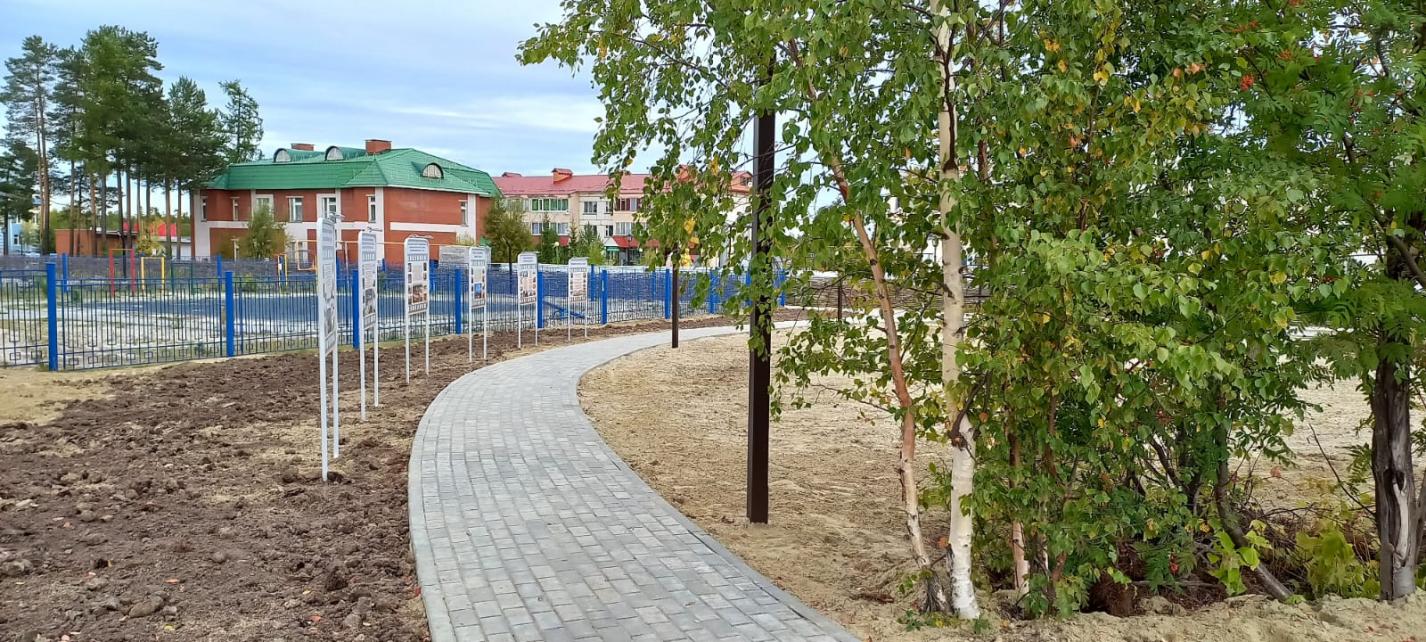 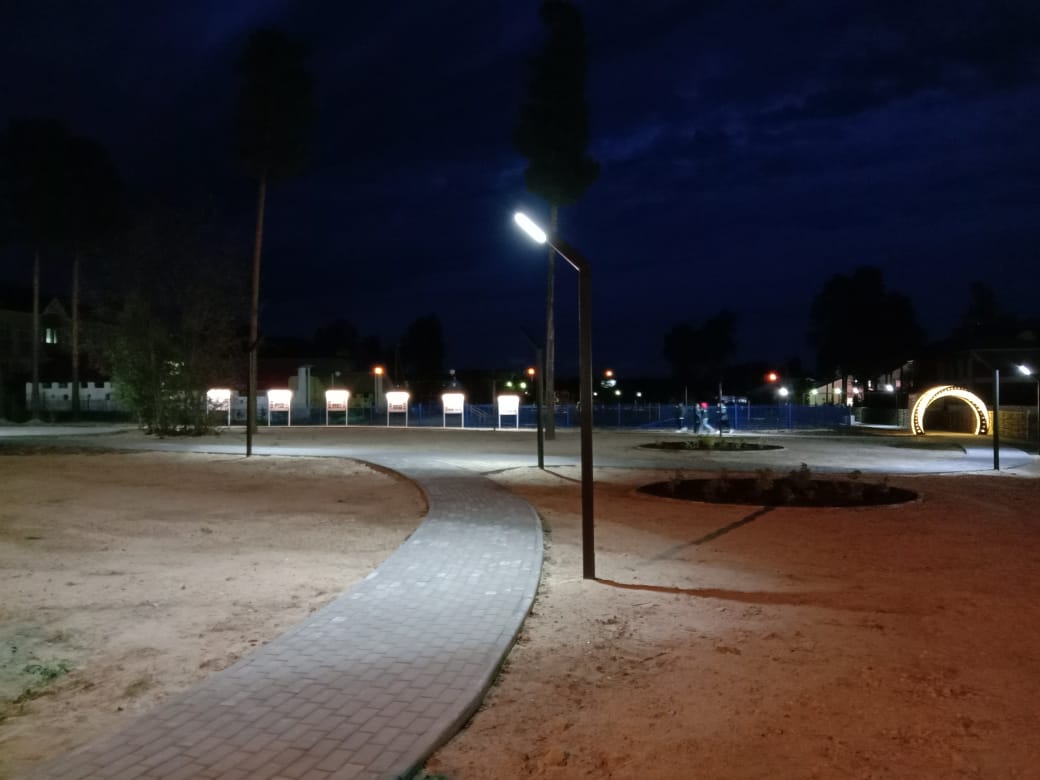 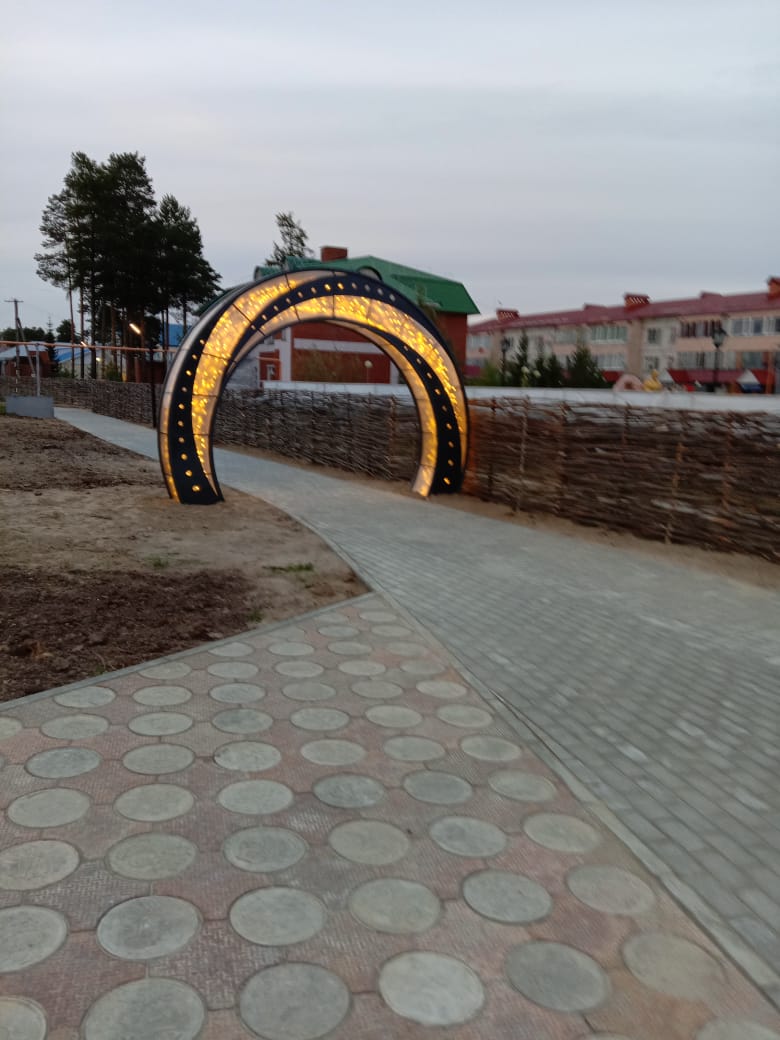 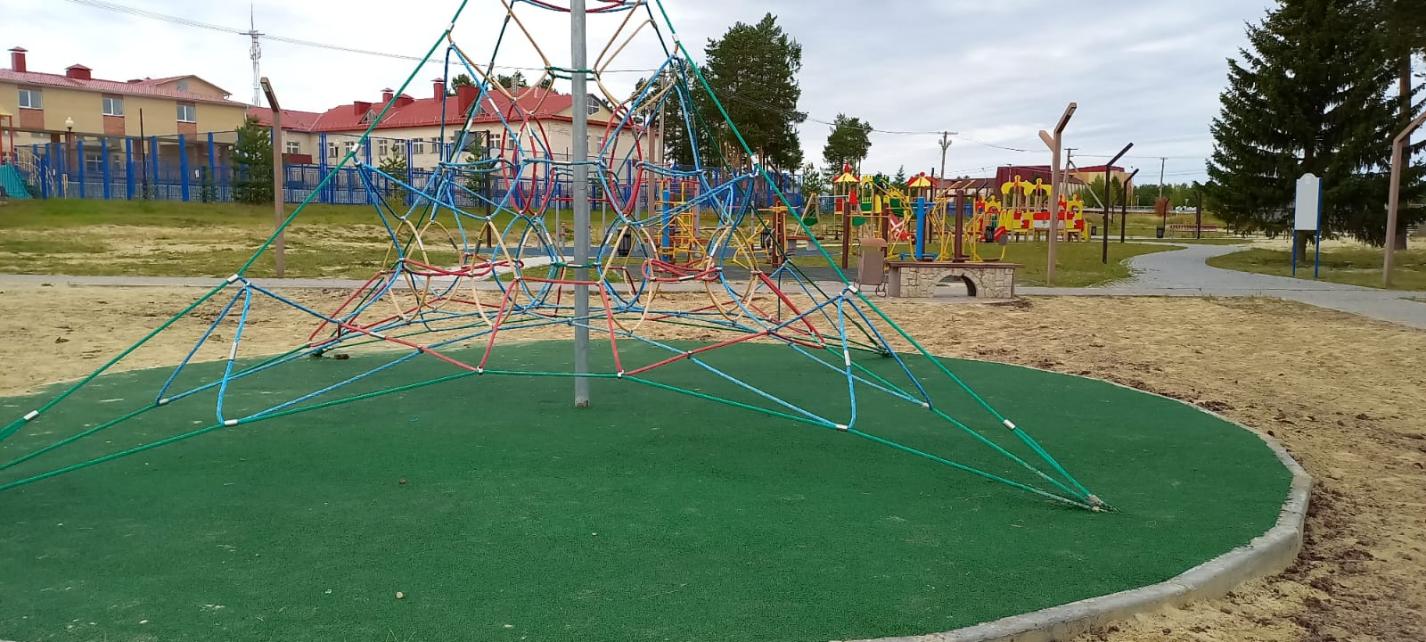 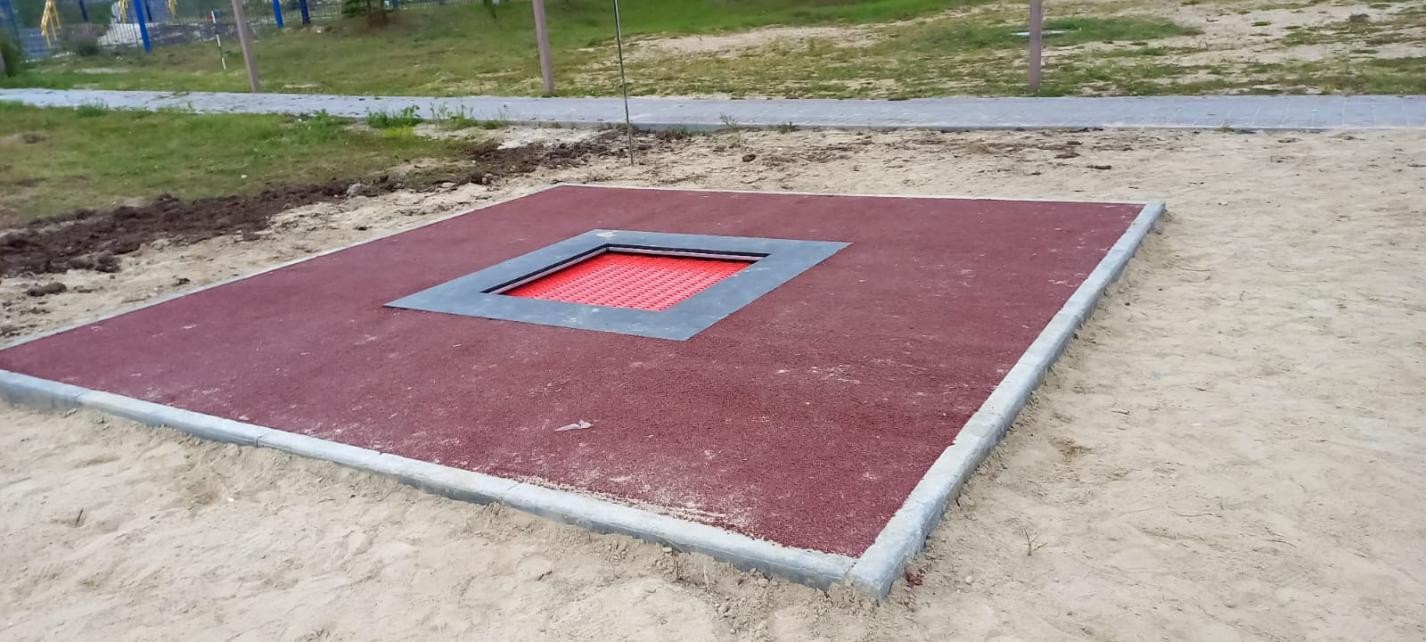 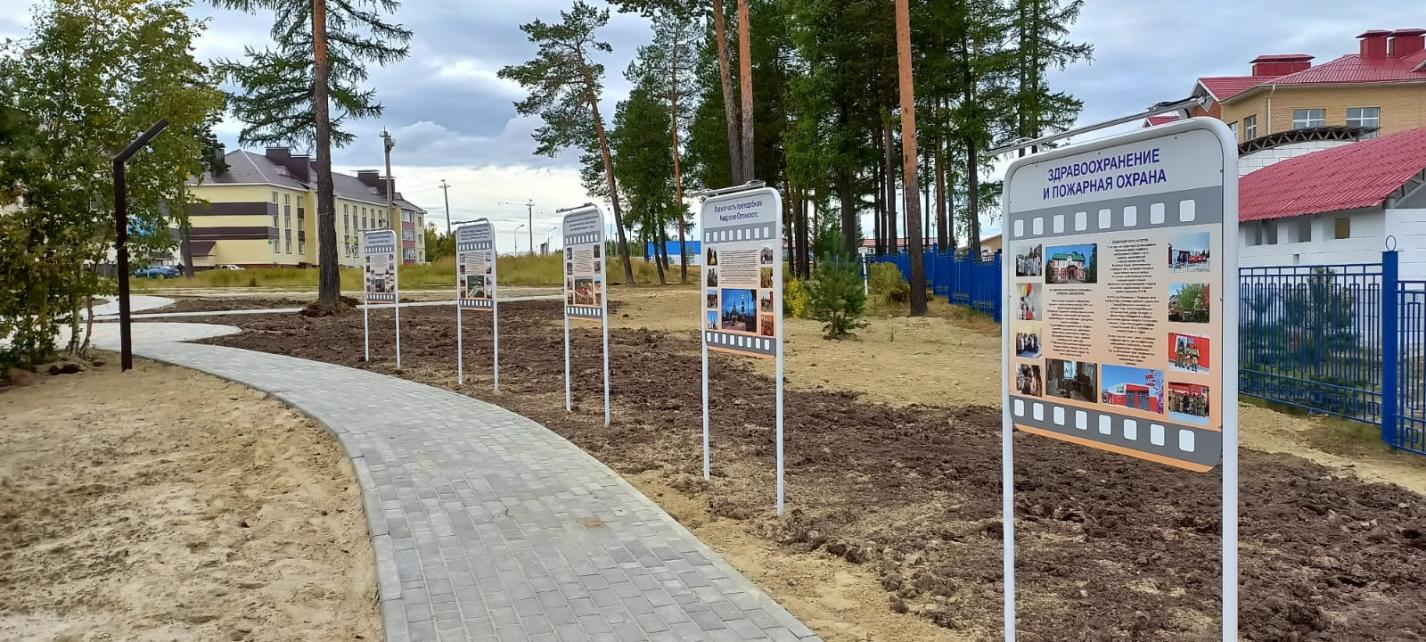 